                                                                                                       Landen 30 oktober 2020.Betreft: verlenging herfstvakantie.Beste ouder, voogdZoals jullie waarschijnlijk hebben vernomen, heeft de overheid beslist om de herfstvakantie te verlengen tot en met zondag 15 november2020.Dit omwille van de verhoogde cijfers betreffende het aantal corona-besmettingen.In de hoop alle kinderen terug te mogen verwelkomen op maandag 16 november, groet ik u beleefd. Vera Counarddirecteur a.i. Vrije Basisschool Sint-Gertrudis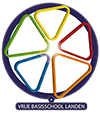 Grootveldstraat 2, 3400 LandenBovenpoortstraat 48, 3400 LandenSint-Norbertusstraat 15, 3400 LandenJonker-Janlaan 1, 3404 LandenAlgemeen nummer:011/88.23.21